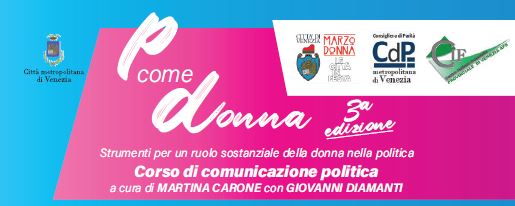 COMUNICATO STAMPAp come donna: quali strategie di comunicazione per entrare in politica“P come donna – strumenti per un ruolo sostanziale della donna nella politica”  è l’evento formativo di comunicazione politica promosso da Silvia Cavallarin, Consigliera di parità della Città metropolitana di Venezia e da Anna Brondino, presidente provinciale CIF Centro italiano femminile che sarà in programma nei pomeriggi del 7, 14 e 21 marzo prossimi presso la sede di Mestre della Città metropolitana di Venezia (via Forte Marghera, 191). Avviato nel 2022 per favorire la comprensione del fenomeno delle campagne elettorali locali e la conoscenza degli strumenti e strategie di comunicazione nella costruzione del consenso, il corso punta a sostenere chi intenda candidarsi in politica, con un occhio di riguardo al target femminile – ma non esclusivamente – per promuoverne una maggiore partecipazione, dare nuove opportunità di presenza politica sul territorio e per ridurre il divario di genere in questo ambito.Il programma 2024 si prefigge di approfondire tre aspetti: il messaggio con cui presentarsi all’elettorato, come reagire a particolari contesti di crisi che possono condizionare la propria candidatura e come affrontare il rapporto con l’elettorato in dibattiti e confronti pubblici. Alla cura e conduzione del corso torna  Martina Carone, consulente in strategia di comunicazione, analista politica, coordinatrice di progetti di comunicazione pubblica, istituzionale e di marketing politico-elettorale per Quorum e You Trend; docente di Analisi dei media all’Università di Padova, formatrice in comunicazione strategica specializzata sui temi delle leadership femminili e dei social media. È inoltre presente in numerose testate come analista politica, fra cui formiche.net, Rainews24, RepubblicaTV; curatrice di capitoli e saggi per diverse case editrici e autrice di “La candidata vincente”, pubblicato con Utet nel 2022. La affiancherà già dal secondo incontro, Giovanni Diamanti,  co-fondatore e amministratore di Quorum e You Trend, ideatore di strategie di comunicazioni e campagne elettorali per alcuni tra i più importanti leader del Paese; editorialista sul quotidiano Il Messaggero, docente di Marketing politico all’Università di Padova e autore di vari saggi, tra cui “I segreti dell’urna. Storie, strategie e passi falsi delle campagne elettorali” (Utet, 2020). Anna Brondino: “Una delle mission del CIF, associazione prepolitica,  è la formazione e la sensibilizzazione alla vita politica del paese. Mai come in questo momento storico abbiamo visto una poca partecipazione al voto, questo corso vuole anche sensibilizzare i cittadini alla consapevolezza dell'importanza di questo strumento. Saper comunicare in maniera corretta la propria opinione è un valore aggiunto alla vita politica della nostra repubblica". Silvia Cavallarin: “Confido che possa arrivare il messaggio che la politica è anche competenza, impegno e professionalità e che questo possa funzionare come antidoto alla disaffezione e stimolo alla partecipazione civica. Il successo registrato nelle edizioni precedenti ci ha rivelato una domanda di questo tipo sul territorio e da parte nostra, puntiamo anche ad una maggiore partecipazione femminile, che potrebbe portare un notevole beneficio alla credibilità del personale politico”.L’iniziativa verrà presentata in conferenza stampa venerdì 1° marzo 2024 alle ore 12, presso il Centro servizi della Città metropolitana di Venezia (Mestre, via F. Marghera 191, sala blu), anche in videoconferenza, insieme ai docenti e con la presenza di Linda Damiano, presidente del Consiglio comunale di Venezia. P come donna – strumenti per un ruolo sostanziale della donna nella politica rientra nel programma “Le città in Festa – Marzo Donna 2024” del Comune di Venezia.CONTATTIinfo: tel. 041 2501814 – pariopportunita@cittametropolitana.ve.it iscrizioni online: https://consiglieraparita.cittametropolitana.ve.it/iscrivimi.html web: https://consiglieraparita.cittametropolitana.ve.it/corso-p-come-donna-3.htmlMestre, 27 febbraio 2024 